CURSO DE DERECHO COLABORATIVO                           
Fecha: 15 de Junio de 2019.Dirección: Sede del Ilustre colegio de Abogados de Málaga, Paseo de la Farola nº 13              Organizado por: Asociación de Abogados Colaborativos de familia (ACF), contando con la colaboración del Ilustre Colegio de Abogados de Málaga y la Asociación para la intervención familiar FILIO. 
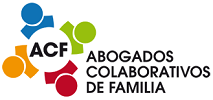 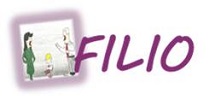 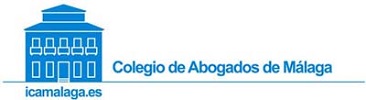 PROGRAMA9:00: Recepción de asistentes. Entrega de documentación 9:15: Presentación de las jornadas por la presidenta de ACF Doña María Gabriela Domingo Corpas e Inauguración por  Doña Katja Ziehe, presidenta de la ENCP red europea de práctica colaborativa.9:30: Comienzo de las ponencias a cargo de Doña Suzanne Kinsgton y Doña Suzy Power:  ¿Por qué se inició este proceso? ¿Qué beneficio pueden obtener nuestros clientes? ¿Qué beneficio obtienen los negociadores?9:45: Contacto inicial con los clientes.                   - ¿Qué es lo más importante en la mente del cliente?                  - ¿Que debe considerarse preocupante acerca de los hijos?10:15: Una descripción general del proceso de principio a fin. Que incluye, cuándo y cómo brindar asesoramiento legal y administrar la información financiera. 10:30: Pausa-café. 10:50: Ejercicio: El cliente viene a verte: discusión sobre los aspectos básicos de la negociación colaborativa. 10:50-11:20: El pegamento que mantiene unido el proceso: - Relación entre los abogados colaboradores.- Firma del acuerdo de participación. –- Las esperanzas y objetivos del cliente.11:20-11:30: Discusión grupal abierta sobre la practica disciplinaria, todos trabajando juntos, el enfoque del equipo. 11:30-11:55: Primeras reuniones:
- ¿Cómo llevar a cabo las primeras reuniones para obtener lo mejor del proceso?               - ¿Cuáles son las expectativas del cliente?- ¿Podemos manejar esto sin hacerlos posicionales?- ¿Cómo introducimos el enfoque interdisciplinario? 11:55-12:20: Breve ejercicio sobre el enfoque interdisciplinario. 12:20-13:20: Estudio de un caso concreto de un cliente para discusión y trabajar juntos. 13:20 -14:00 Conclusión y discusión sobre el futuro. ¿Qué sigue?14:00 Clausura por la  vicepresidenta de ACF Doña Lola lopez-Muelas Vicente y  la presidenta de Filio Dña. Mariela Checa Caruana. Precio de la actividad:Socios de ACF y FILIO……………………………………………………………….65€Abogados Colegiados en ICA Málaga……………………………………….65€Colegiados del Ilustre Colegio Oficial de Psicólogos Málaga…….65€
Abogados con menos de 5 años de ejercicio y estudiantes universitarios………………………………………………………………………….50€Otros interesados ………………………………………………………………….85€Cuenta para ingresos: CAJAMAR ES07 3058 0158 0327 2001 2925Se hará entrega de diploma acreditativo a los asistentes.Se contará con servicio de interprete. 